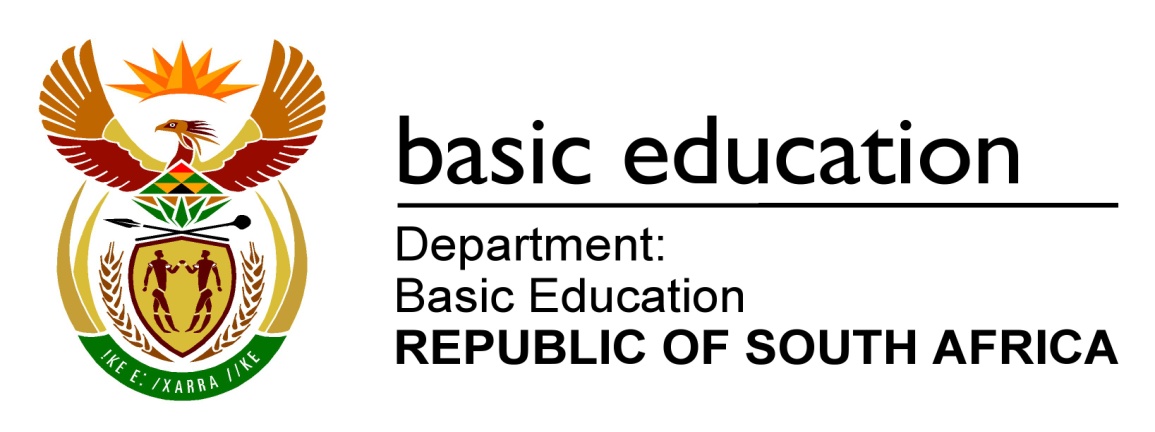 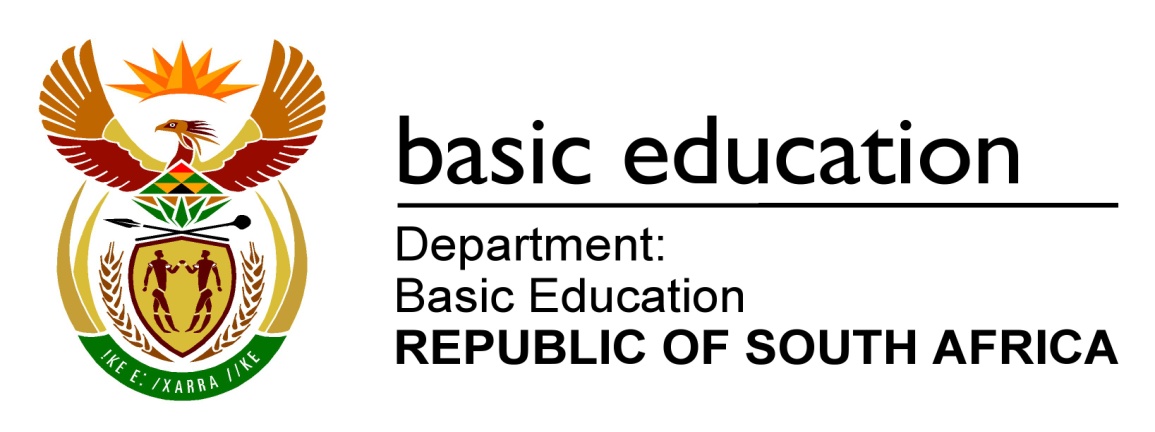 MARKS:  120These marking guidelines consist of 28 pages.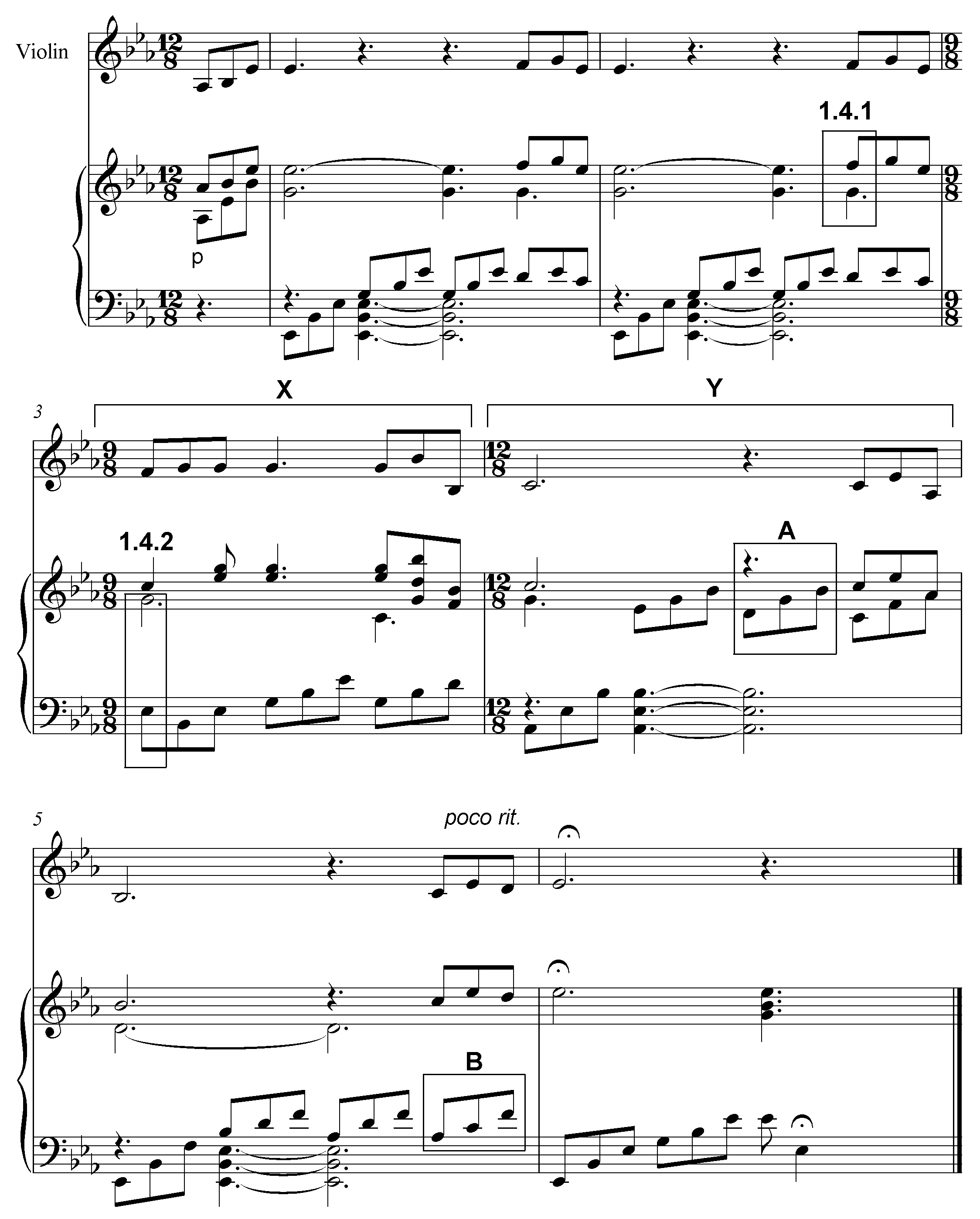 OR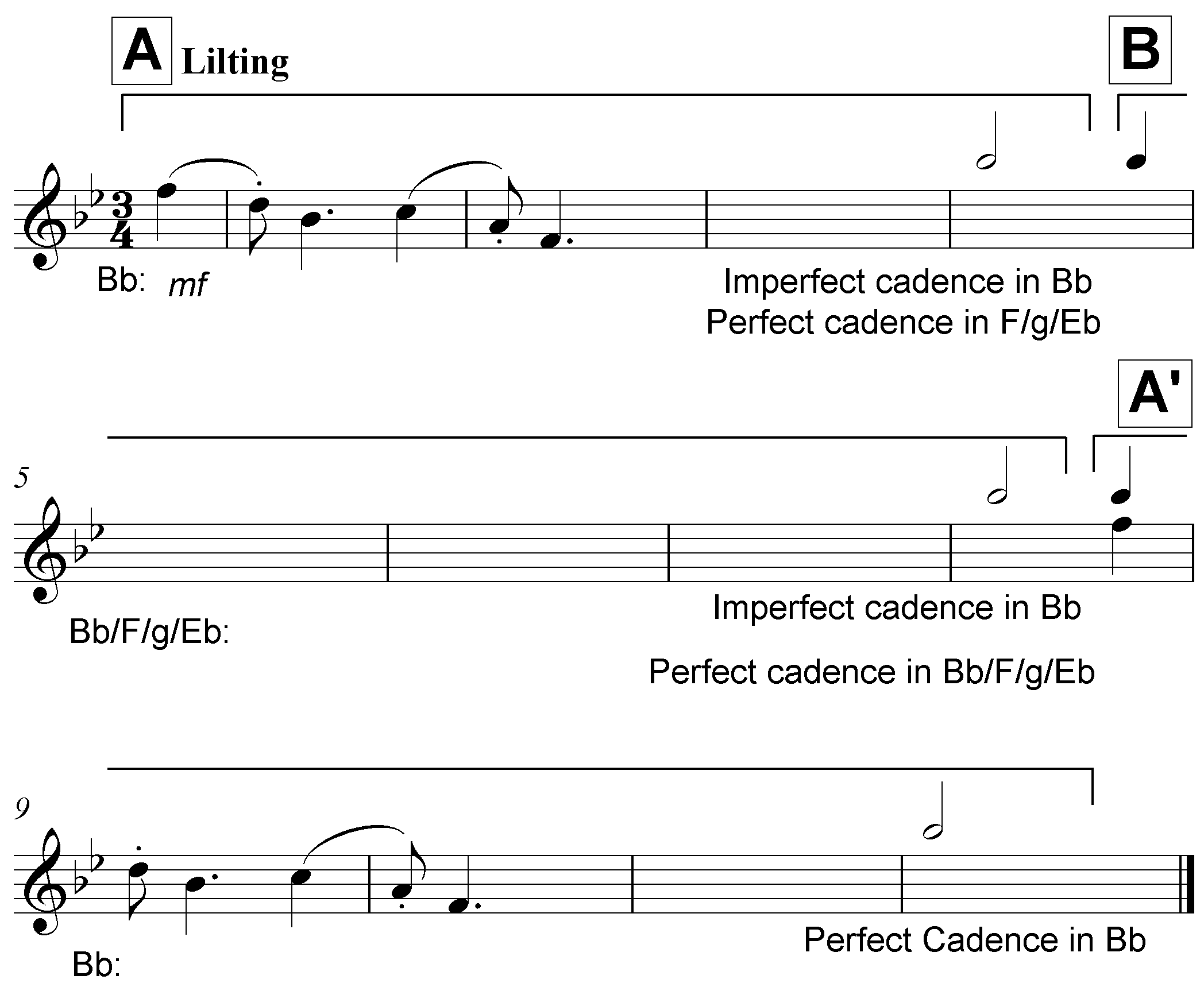 Answer: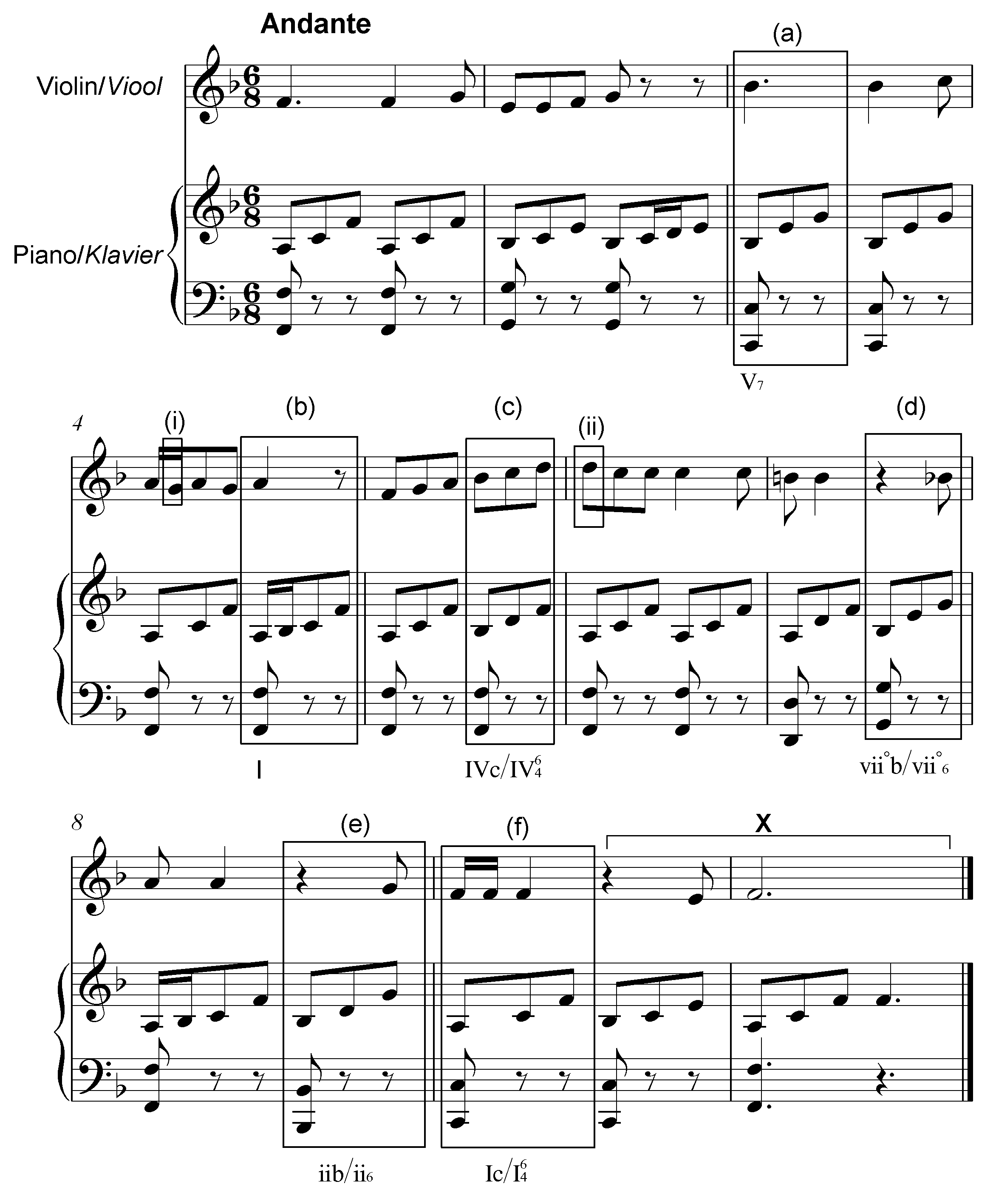 ORAnswer: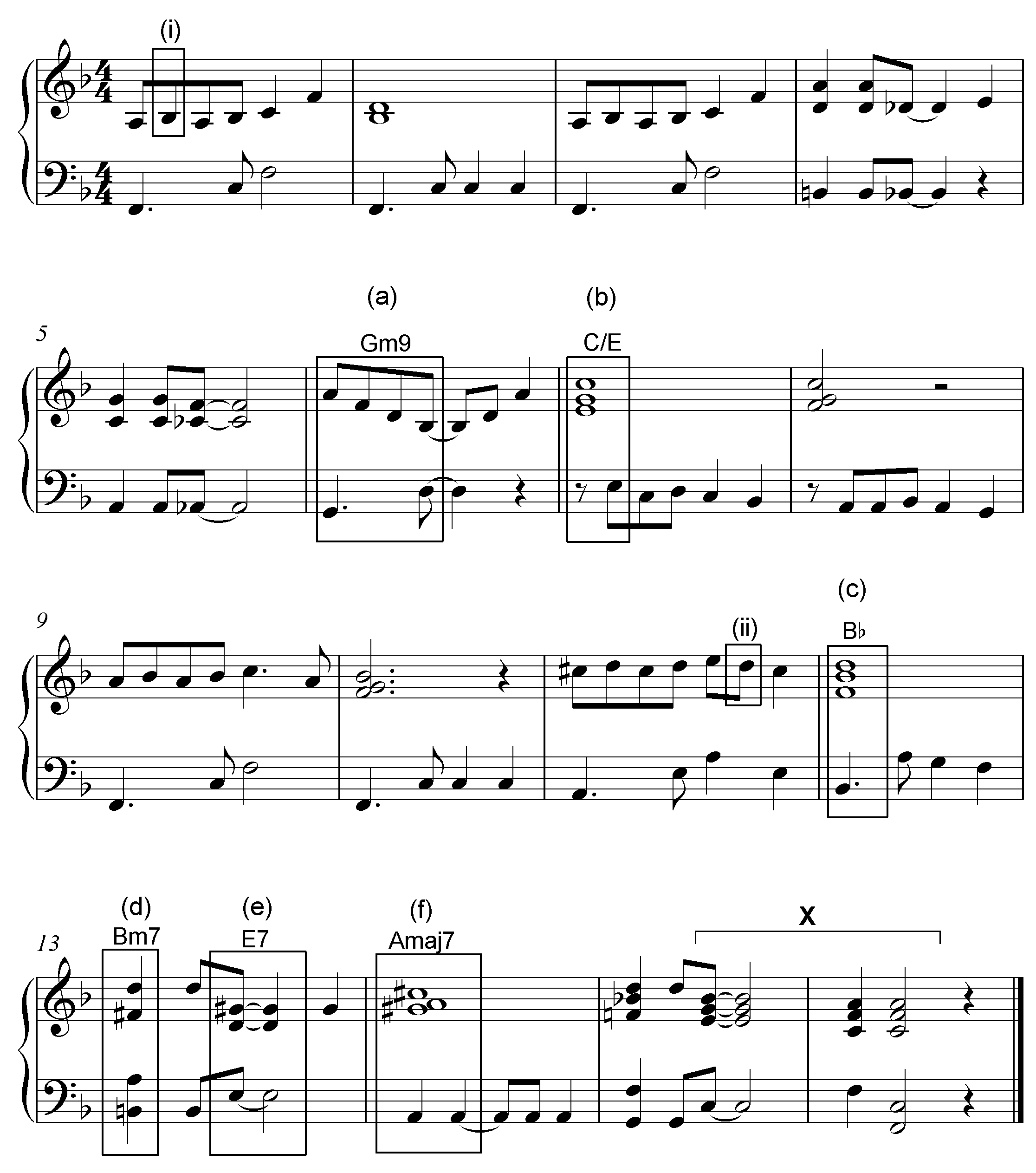 Concept answer: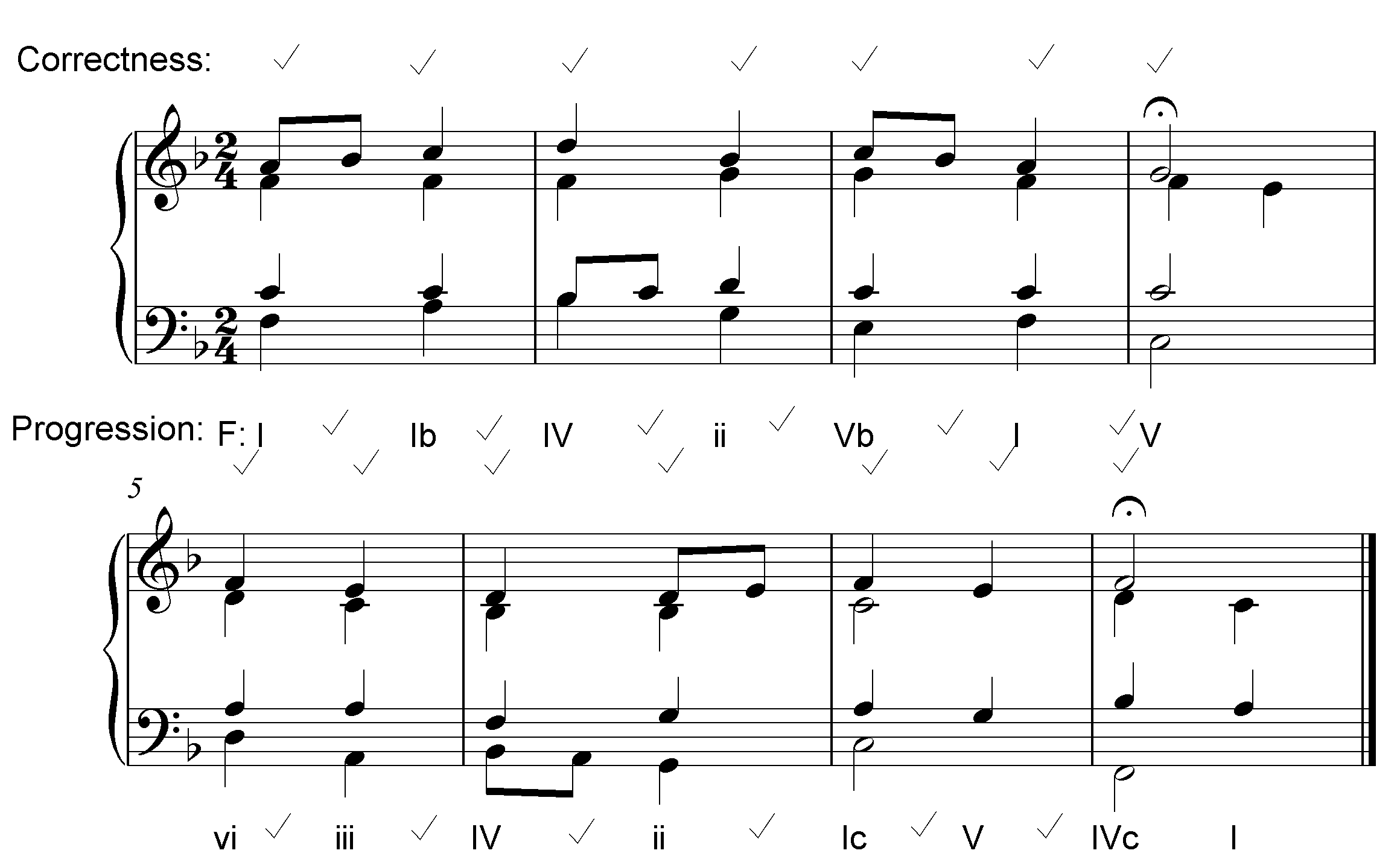 ORConcept answer: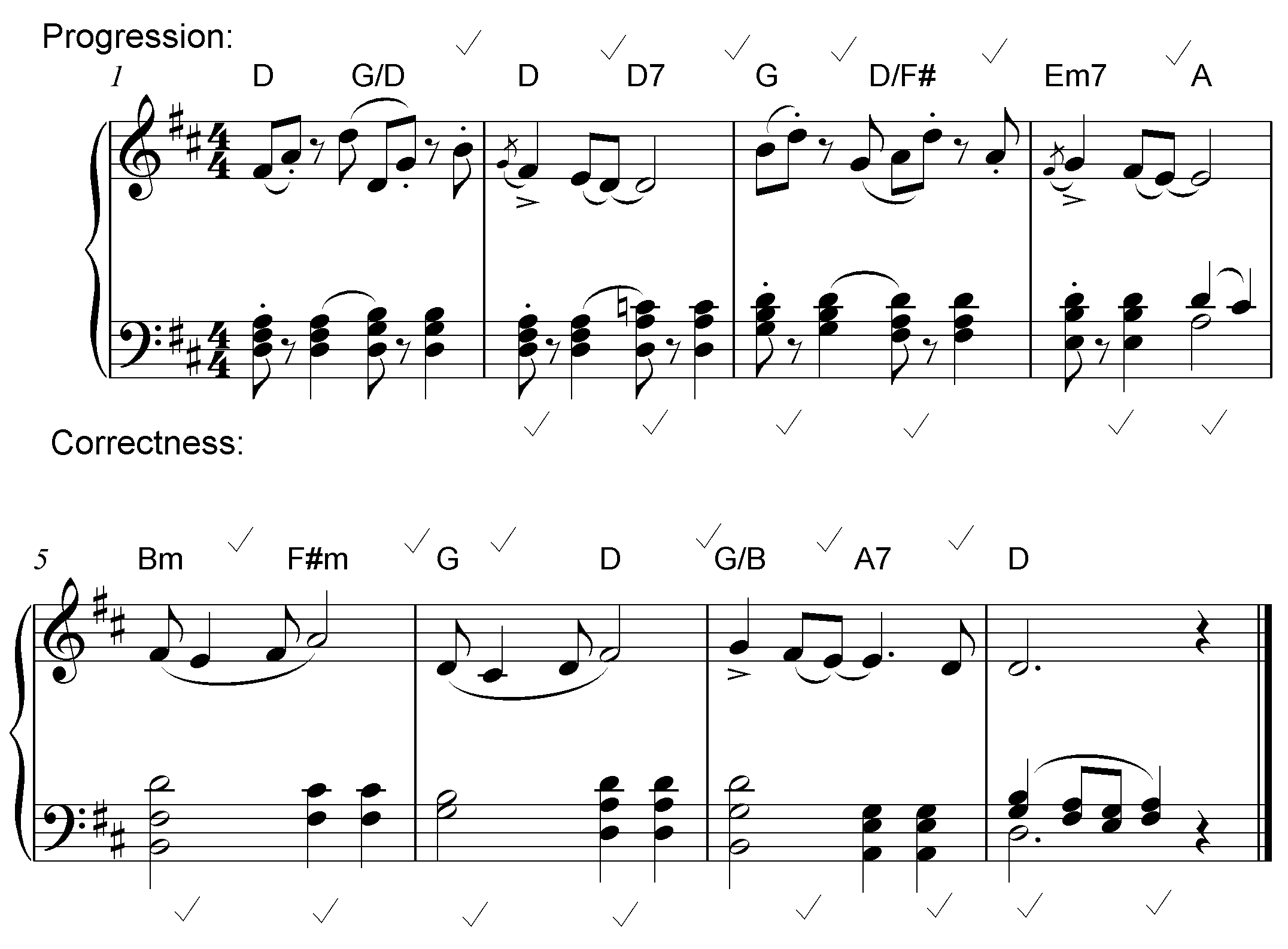 ORORINSTRUCTIONS AND INFORMATION1.2.3.This question paper consists of FIVE sections, namely SECTIONS A, B, C, 
D and E.SECTIONS A and B are compulsory.SECTION C: WESTERN ART MUSIC (WAM), SECTION D: JAZZ and SECTION E: INDIGENOUS AFRICAN MUSIC (IAM) are choice questions. Answer only ONE of these sections (SECTION C or D or E).4.5.6.Write all music notation in SECTION A in pencil and all written text in blue or black ink on this question paper.Answer SECTION B and SECTION C or D or E in blue or black ink in the ANSWER BOOK provided.Number the answers correctly according to the numbering system used in this question paper.7.8.9.10.The last page of this question paper is manuscript paper intended for rough work. Candidates may remove this page.Candidates may NOT have access to any musical instrument for the duration of this examination.Candidates must take note of the mark allocation of each question in order to provide enough information in their answer.Write neatly and legibly.MARKING GRIDSECTION A:  THEORY OF MUSIC (COMPULSORY)	(90 minutes)Answer QUESTION 1 AND QUESTION 2.1 OR 2.2 AND QUESTION 3.1 OR 3.2 AND QUESTION 4.1 OR 4.2.Answer the questions in the spaces provided on this question paper.QUESTION 1	(25 minutes)Study the extract from Send in the Clowns by Stephen Sondheim below and answer the questions that follow.                           Adagio1.1Name the key of the work.Answer:(1)1.2What is the relative minor of the main key?Answer:(1)1.3Transpose the first four notes of the violin part a major third higher on the given stave below.  Use a new key signature.Answer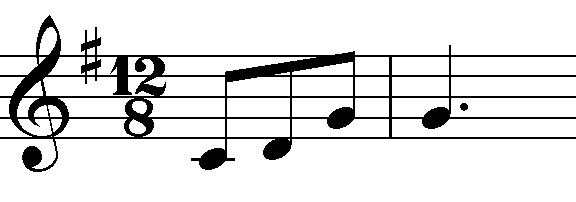 (2)1.4Name the intervals at 1.4.1 and 1.4.2 according to type and distance.Answer:1.4.1 Minor 7th 1.4.2 Major 10th/Compound Major 3rd (2)1.5Name the triads at A and B according to type and position, for example Major, second inversion. (Consider only the notes in the block.)Answer:A: Minor second inversionB: Minor first inversion(2)1.6Rewrite the violin part at X using half the note values.  Insert the new time signature.Answer: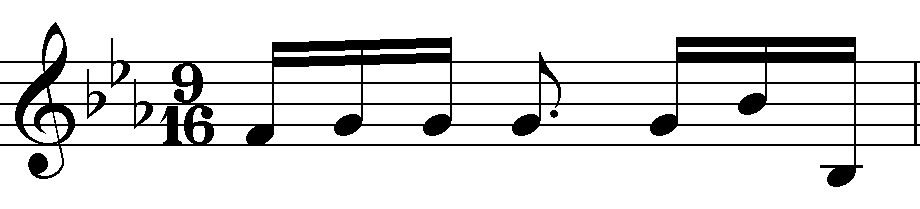 (2)1.7Rewrite the violin part at Y in the corresponding simple quadruple time, using the alto clef.Answer: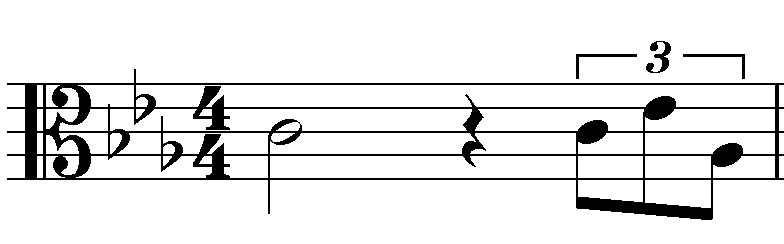 (3)1.8Give the meaning of the Italian term, Adagio.Answer:(1)1.9In which scale/mode is the following melody written?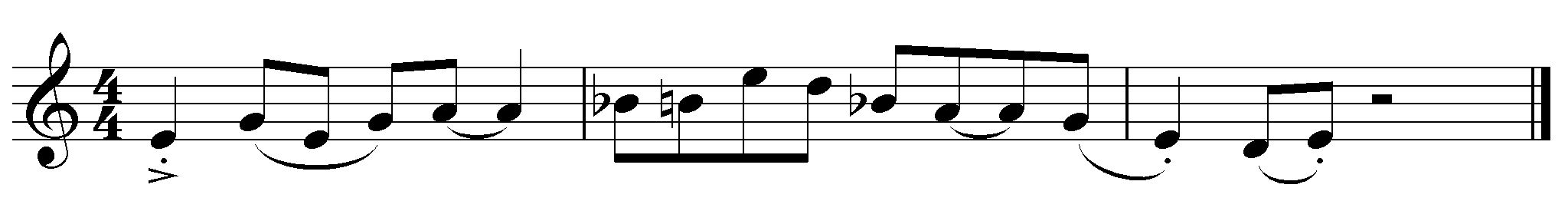 Answer:(1)1.10Write the melodic form of the B minor scale, descending, using the alto clef. Write without a key signature, use semibreves and mark the semitones.Answer: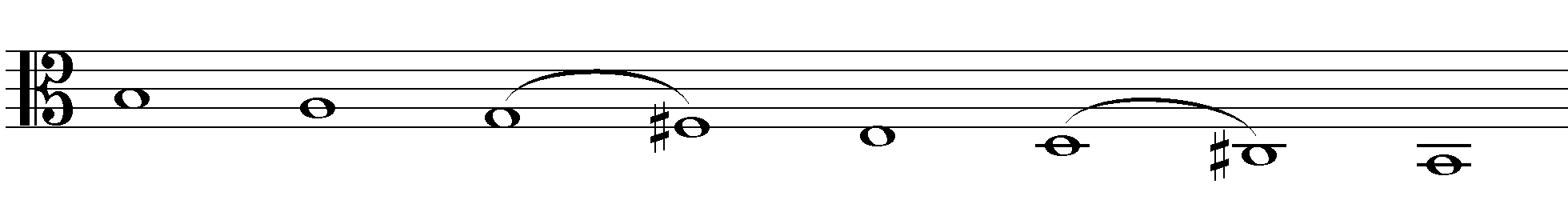 (3)1.11Complete the fragment by writing sequences of motif (a) in bars 2 and 3.                 (a)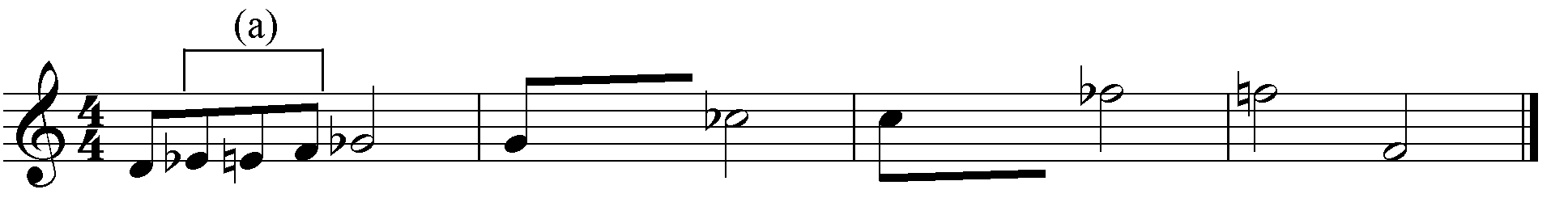 Complete the fragment by writing sequences of motif (a) in bars 2 and 3.                 (a)Answer: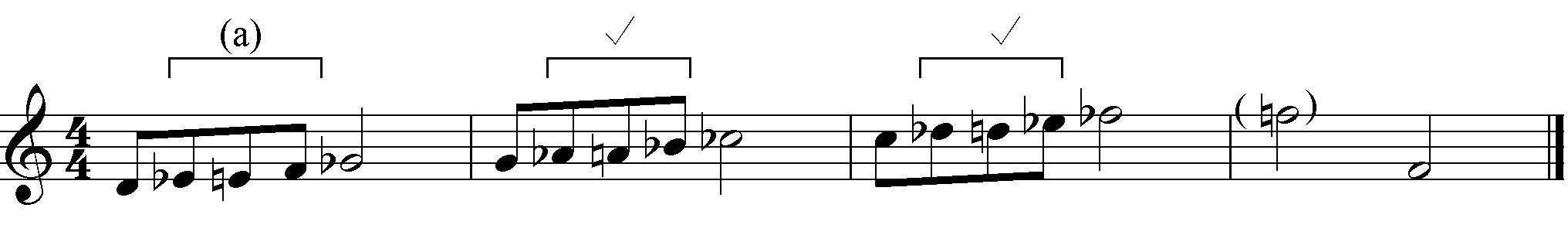 Alternative answer: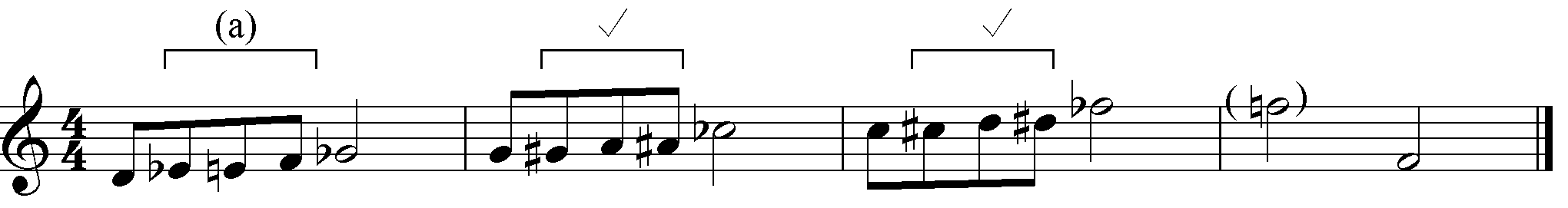 Answer:Alternative answer:(2)[20][20]QUESTION 2	(25 minutes)Answer EITHER QUESTION 2.1 OR QUESTION 2.2.2.1Complete the opening motif below to form a twelve-bar melody in ternary form for any single-line melodic instrument of your choice. Name the instrument for which you are writing. Indicate the tempo and add dynamic and articulation marks.Concept answer:Instruments: Bassoon, Trombone, Cello, Bass guitar, Double bass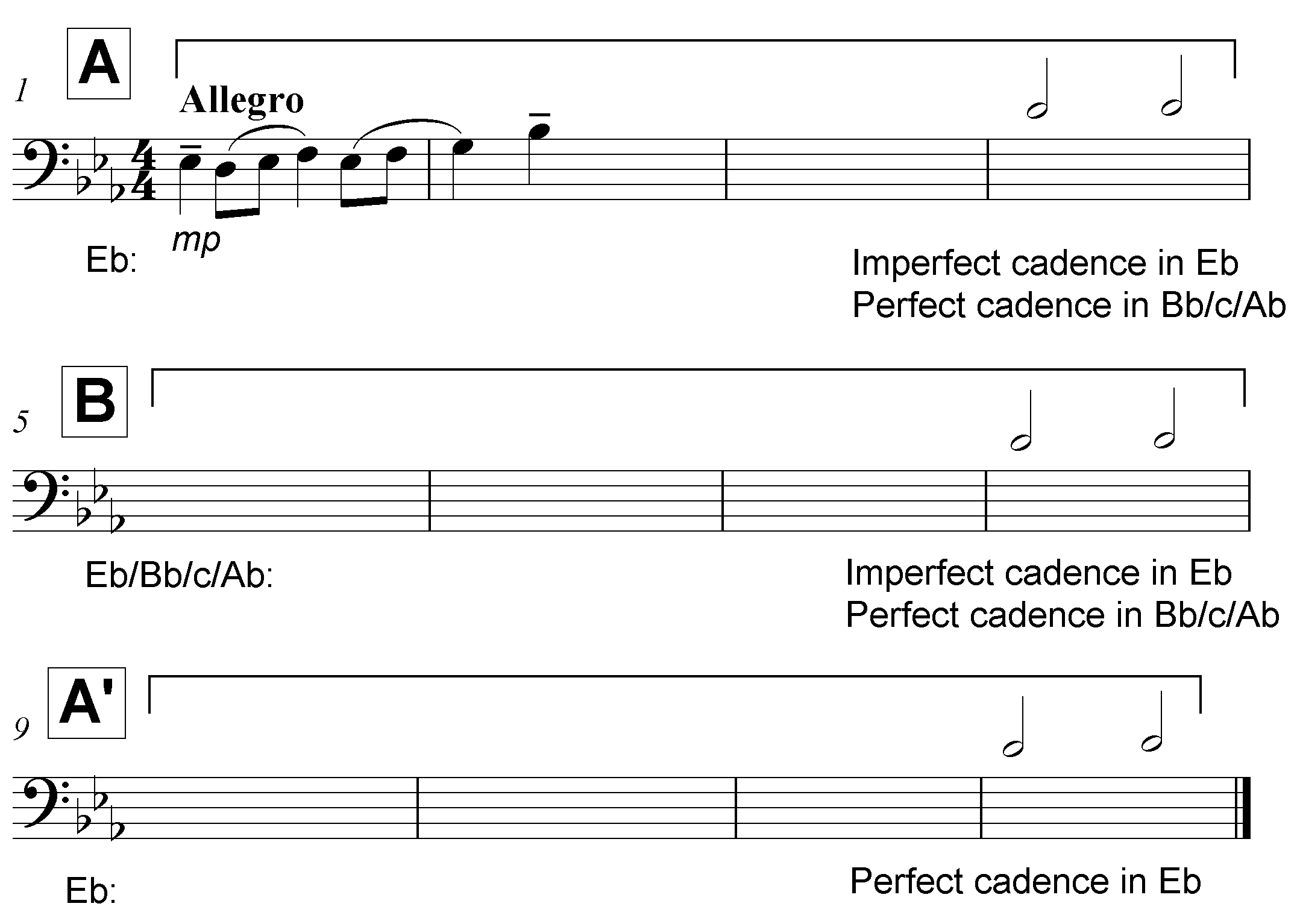 2.2Concept answer:Instrument: Flute, Oboe, Clarinet, Trumpet, Violin, Guitar, Saxophone, MarimbaThe melody will be marked according to the following criteria:[15]QUESTION 3	(10 minutes)Answer EITHER QUESTION 3.1 OR QUESTION 3.2.3.1Study the extract below and answer the questions that follow.3.1.1Identify the chords from (a)–(f) and figure them on the score, e.g.  iiib/iii6 Answer:See score:(6)3.1.2Name the type of non-chordal notes at (i) and (ii)Answer:(2)3.1.3Identify the cadence at X. Write down the chord progression and the name of the cadence.Answer:V7 – IPerfect (Cadence)(2)[10]3.2Study the extract below and answer the questions that follow.3.2.1Identify the chords from (a)–(f) and figure them on the score, e.g. B/F#(6)3.2.2Name the type of non-chordal notes at (i) and (ii)Answer:(2)3.2.3Identify the cadence at X. Write down the chord symbols and the name of the cadence.Answer:(2)[10]QUESTION 4	(30 minutes)Answer EITHER QUESTION 4.1 OR QUESTION 4.2.4.1Complete the four-part vocal harmonisation below by adding the alto, tenor and bass parts. The answer will be marked according to the following criteria:[15]4.2Complete the piece below by adding suitable harmonic material in the open stave. Continue in the style suggested by the given material in bar 1.The answer will be marked according to the following criteria:[15]TOTAL SECTION A:60SECTIONS B, C, D, E:  GENERAL MUSIC KNOWLEDGE	(90 minutes)Answer SECTION B AND SECTION C (Western Art Music) OR SECTION D (Jazz) OR SECTION E (Indigenous African Music). Answer these questions in the ANSWER BOOK provided.SECTION B:  GENERAL (COMPULSORY)QUESTION 5  5.15.1.1C5.1.2B5.1.3D5.1.4D5.1.5C5.1.6D5.1.7C5.1.8A5.1.9D5.1.10C(10)5.2(10)[10]TOTAL SECTION B:20Answer SECTION C (WAM)  OR SECTION D (JAZZ)  OR SECTION E (IAM).  SECTION C:  WESTERN ART MUSIC (WAM) QUESTION 66.16.1.1Three large subdivisions: Minuet (A), Trio (B), Minuet (A); Each section (A – aaba; B – ccdc; A aaba); usually in rounded binary form  (compound ternary form)The Trio (B) is usually different in character and key from MinuetA – Tonic,  B – Tonic or Related key; A – Tonic(3)6.1.2ABACA (or ABACADA Old Rondeau)The main section or theme, A, returns after each contrasting	(B/C) section (episodes) A – Tonic, B – Related key  (dominant), A – Tonic, C – Related key (relative minor), A - Tonic(3)(3 x 2)(6)6.2Dramatic work for voices and orchestral accompanimentCombines music, drama, costumes, décor and often dance(2)6.3Opera buffa Opera with comic subject matter Stories often light-hearted and romantic The comic characters are from the working class e.g. maids, peasants, servants Opera seria Opera with serious subject matter Stories often tragic or heroic Typically involves royalty or ancient myths and gods (2)[10]QUESTION 7 FormSonata formExposition, Development, Recapitulation, Coda Uses a new genre: concert overtureKeysBegins in B minorSecond subject in D major (modulates to relative major)HarmonyUses classical, tonal harmonyDynamicsWide dynamic range: pp to ffExpressive use of dynamics to depict nature through soundMoodBrooding mood initially depicting the seascapeMood changes according to the suggested programFormSonata formExposition, Development, Recapitulation, Coda Uses a new genre: concert overtureKeysBegins in B minorSecond subject in D major (modulates to relative major)HarmonyUses classical, tonal harmonyDynamicsWide dynamic range: pp to ffExpressive use of dynamics to depict nature through soundMoodBrooding mood initially depicting the seascapeMood changes according to the suggested program[5]QUESTION 8 Aria: DefinitionAn aria written for solo vocalist with instrumental accompanimentA song used for stating a particular emotion(s) of a character Mood: Der Hölle RacheDepicts a fit of vengeful rage and anger - minor key, fast tempo, ff-dynamicsDark impressive mood and dramatic drive – fast tempo, extreme melodic rangeDramatic flair, theatrical emphasis and spectacle of voice – short melodic phrases, coloratura soprano[5]QUESTION 9 9.1A: Hebrides or Fingal's CaveB: Pastorale Symphony no 6, 1st movementC: Overture to The Magic Flute(3)9.2A: Violas/cellosB: Violins(2)[5]QUESTION 10Programmatic content: Given a title: The Pastoral Symphony Also published as A recollection of country lifeOne of Beethoven's few works containing clear programmatic contentIts extra-musical purpose is an expression of his love of natureAll the movements are given a title:First movement: Awakening of cheerful feelings upon arriving in the countrySecond movement: Scene by the brook Third movement: Happy gathering of country folkFourth movement: StormFifth movement: Shepherds' song; cheerful and thankful feelings after a stormThe last three movements are performed as one without pause – to add to the realistic picture of a storm from the emergence, to its climax and then relief at the endInstrumentation/Tone paintingFirst movement: involves a typical pastoral picture (F major;  6/8) 
e.g. the opening drone of an open fifth in the lower strings (typical of a 'pastorale)'Second movement: includes the famous birdcalls:Flute for the nightingaleOboe for the quail, andTwo clarinets for the cuckooThird movement: Typical boisterous, country dance music (Lȁndler)by peasant folkFourth movement: A realistic portrayal of thunder and rain
Uses instruments effectively to imitate storm Cellos and double basses and timpani - announce the storm Staccato sounds of the violins render the falling raindropsTimpani  - the thunderPiccolo contributes the climax and terror of stormArpeggiated figures in the strings – the lightningAdditional trombones to emphasize the intensity of the stormFifth movement: A remembrance/reflection and continuation of this idealised pastoral sceneUses instruments effectively to imitate a calmness of moodReturns to F Major (tonal stability) to re- establish the pastoral moodEstablishes a true paradise, a pastoral scene in its simplicity
e.g. yodelling of the clarinet and horn in opening bars,  lilting character (in 6/8 time signature) The essay will be marked according to the following criteria:[15]TOTAL SECTION C:40GRAND TOTAL:120SECTION D:  JAZZQUESTION 1111.1MelodyFolk-like melodies  - narrow range, largely stepwiseBlues song character ImprovisationalRhythmGhoema beat -   at a fast tempo (syncopated)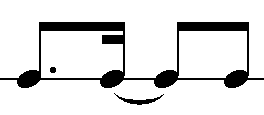 Blends African (Xhosa) and Swing elements(2)11.2Solo pennywhistle playingModerate to upbeat tempoSkiffle-like beatJive/Swing rhythms -  pattern repeated constantly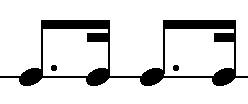 Weaving of different melody lines together Melody developed through improvisation(4)11.311.3.1Marabi11.3.2Mbaqanga11.3.3Cape Jazz11.3.4New Jazz/Jazz in Exile(4)(4)[10]QUESTION 12 Dolly RathebeContributed to African vocal jazz stylesContributed to the developing Afro-pop genrePopularised local African songs/compositionsContributed to South African protest musicIncorporated the American swing idiom with lyrics in African languagesWoza (1991) or A Call for Peace (1995) or Siya Gida – We dance (1997)Thandi KlaassenForming of the first all-girl group, The Quad Sisters50 years of performing  Awarded: Woman of Distinction - for outstanding musical role in the political struggle  Performed in international jazz Opera King Kong  Blended blues, jazz and Xhosa music in her personal vocal styleSophiatown or any other correct songMiriam MakebaSang modern versions of indigenous songs in her mother tongue isiXhosaDocumentary: Amandla!: A Revolution in Four-Part Harmony about the struggles of black South Africans against the injustices of apartheid through the use of musicHas historical significance as a result of her inspiring activism against Apartheid through musicWith the release of Phata Phata in 1967 in the USA, Makeba gained international recognition for South African music, highlighting awareness of the plight of the majority of South AfricansEarned an international reputation not only as a musician but also as a cultural activist opposed to the segregationist policies of apartheidFirst female artist from South Africa to popularize African music around the worldRecorded and toured with many popular artists such as Harry Belafonte and Paul SimonReceived a Grammy Award for Best folk recording with Harry BelafontePerformed in the International Jazz Opera, King Kong  [5]QUESTION 13 A mixture of hard-driving blues (Charles Mingus) and wild experimentalism (Sun Ra)Unique sound due to the South African influences – cyclic harmonic progression, consecutive parallel movement, repetitive rhythmic patternsAvant Garde (atonal) arrangements and experimental musicDynamic Big Band ensemble Sophisticated instrumental arrangementsIn the earlier stages musical freedom and development of individuality, prominentLater arrangements were more controlled resulting in less free improvisationA mixture of South African traditional music and the more progressive American contributions to jazz[5]QUESTION 14A typical mbaqanga song begins with a brief improvised introduction Introduction features a rhythmically ambiguous line from a solo guitarDrums and bass guitar set a four-bar chord sequence from which the piece will growCall and response is used in the vocal passages Call and response used between voices and instruments Bass lines play an important role in mbaqanga songsthey provide the harmonic frameworkoften repeat rhythmic and melodic ideas found, repeated and strengthened in the vocal lines Mbaqanga keeps the dance-like stylistic characteristics Has more powerful sound and harder driving beat than kwela and other dance genres [5]QUESTION 15Traditional influencesA mixture of music styles from different South African culturesAfrican traditional ceremonial songsWell-known African songs usually (umbholoho-wedding songs) arranged to suit dance performancesAfrican Christian hymns which would be jazzed up to suit the dance performancesTwo varieties of MarabiXhosa: Thula ndivile -  name derived from a popular marabi song of the same nameZulu: Ndunduma derived its name from the mine dumps in JohannesburgSometimes lyrics contained social commentary or protestAfrikaans music: tiekiedraai, vastrap Ghoema music of the Cape MalayNguni dance music: standard drum pattern with marked rhythmic emphasis: 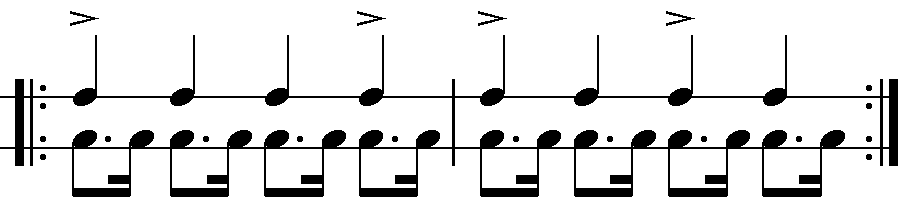 Repetitive harmonic patterns: I – IV – Ic – V - IImprovised melodies are superimposed on the repetitive harmonic patternsInternational influencesEarly American Jazz Popular dance tunesMixed instrumental groups e.g. keyboard, guitar and banjoPedal organOne chord (I – IV– I 6/4 –V) per beatRagtime Ragtime-based rhythms Use of pianoModerate to fast tempoBluesCyclic chord structure and harmonic patternUse of guitar, banjoCycle extends over four barsAmerican spiritualsMilitary Band musicWestern Church hymns
Artist and songThe Jazz Maniacs: Gully Low BluesThe Manhattan Brothers: Jikela EmaweniMahotella Queens: MarenaThe essay will be marked according to the following criteria:[15]TOTAL SECTION D:40GRAND TOTAL:120SECTION E:  INDIGENOUS AFRICAN MUSIC (IAM)QUESTION 1616.1Deep rural isiZulu musical tradition developed from imbongi (traditional Zulu poetry)Izihlabo (introduction) in free meter; time signature always in 4/4; tonality always major; concertina often used in the introduction; guitar predominantly used (2)16.2Lyrics are in different African languages Merges drum melo-rhythms with pluro-vocal responses, crepitations and vocal liltingTraditional drums e.g. Ditinti; Moropa wa diatla/Moropa; Kiba and other traditional African percussion usedTraditional African dances (usually Sepedi) employedPolyrhythms between different instrumentsCall and responseDireto (praise poetry) (4)16.316.3.1Isicathamiya16.3.2Maskandi (2)16.416.4.1False (1)16.4.2True (1)                                                (1 x 2)   =                                                (1 x 2)   =(2)(2)[10][10]QUESTION 17Consists of song, dance and dramatic elements African drums and hand percussion interplay with guitar and flute sounds African rhythms provided by the bongo and malombo drums Uses 12-bar blues structure Major chords used extensivelyIntermittent bursts of fast tempo playing Emotion/spirit filled singing[5]QUESTION 18Dance movements communicate the basic meaning of the text of a songIt enhances the rhythms in the musicAdds excitement to music which is repetitive by natureDance movements are used to dramatise core valuesImprovisation in a dance used to show off a dancer's skill Improvised dance movements must be followed very closely by the drummersDuring some rituals, dance together with the music is used to induce a trance for the purposes of healing[5]QUESTION 19 A typical mbaqanga song begins with a brief improvised introduction featuring a rhythmically ambiguous line from a solo guitarA four-bar sequence of chords over which the entire piece will unfold is set by the drums and bass guitar Call and response is used in the vocal passages and also between voices and instruments Bass lines play an important role in mbaqanga songs,because they not only provide the harmonic frameworkbut often repeat rhythmic and melodic ideas found, repeated and strengthened in the vocal lines Mbaqanga keeps the dance-like stylistic characteristics, but presents a more powerful sound and harder driving beat than kwela and other dance genres [5]QUESTION 20The essay will be marked according to the following criteria:[15]TOTAL SECTION E:40GRAND TOTAL:120